государственное бюджетное общеобразовательное учреждение Самарской области основная общеобразовательная школа № 4 городского округа Отрадный Самарской области структурное подразделение детский сад № 9 446301, Самарская область, г,о. Отрадный, ул. Гайдара, 32,Телефоны: 8(84661) 2-14-24,  (84661)2-44-96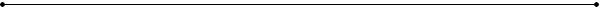 Справка по итогам анкетирования родителей (законных представителей) о качестве оказания услуги «Питание» Цель: выявление уровня организации и качества питания детей в СП детский сад№9 Сроки: с 13.09.23 по 17.09.2023 г. В анкетировании приняло участие 20 родителей (по пять родителей с каждой возрастной группы) Вопросы для изучения: Что хотели бы вы узнать о правильном питании? Какие навыки культуры питания вы прививаете ребёнку дома? Назовите любимое блюдо вашего ребенка. Как отзывается ребёнок о питании в детском саду? Удовлетворяет ли вас в целом питание вашего ребёнка в детском саду? Разнообразно ли, по Вашему мнению, питание в детском саду? Считаете ли вы, что воспитатель осуществляет индивидуальный подход к вашему ребёнку в вопросах питания. Интересуетесь ли вы ежедневным меню в детском саду? Получаете ли Вы информацию о питании детей? (нужное подчеркнуть) Если «Да», то укажите источник информации. *воспитатель *меню *ребенок * другие родители *если другое, укажите Ваши предложения по улучшению организации питания детей в ДО. Оцените питание в детском саду по пятибалльной шкале. Методы: изучение и анализ анкетирования родителей. Проверка проводилась: руководитель СП детский сад№9_____Е.А Ковригина, и.о.старшего воспитателя_______ Л.И.Соболева. Входе проверки установлено: 1. Что хотели бы узнать родители о правильном питании: (17%) интересуются в чем заключается правильное питание; также интересует родителей вопросы: «Как сформировать привычку здорового питания у ребенка?» (1-1,7%); «Как составить рациональное меню согласно возрасту?» (1-1,7%); (77%) о правильном питании знают все. 2. На вопрос «Какие навыки культуры питания вы прививаете ребёнку дома»  (30%) ответили - «Соблюдать режим питания»;  (33%) - формируют навыки культурного поведения за столом; (37%) - воспитывают культурно-гигиенические навыки 3. Любимые блюда детей в основном: картофельное пюре, котлеты, макароны, сосиски, блины, пельмени. На вопрос «Как отзывается ребёнок о питании в детском саду?», родители ответили: отлично, хорошо, нормально. Удовлетворяет ли родителей питание ребёнка в детском саду: - на ответ «да» - (93%) родителей; - на ответ «нет» -(7%) родителей. Разнообразно ли питание в детском саду: - на ответ «да» - (83%) родителей; - на ответ «нет» - (7%) родителей; - на ответ «не знаю» - (10%) родителей. Осуществляет ли воспитатель индивидуальный подход к вашему ребёнку в вопросах питания родители ответили: - на ответ «да» -(78,3%) родителей; - на ответ «нет» - (1,7%) родителей; - на ответ «не знаю» - (20%) родителей.  (93%) ежедневно интересуются меню в детском саду, (7%) - меню в детском саду не интересуется. Все родители получают информацию о питании детей, источником данной информации является: - у (34%) родителей - меню; у (18%) родителей - меню и ребенок; у (28%) родителей - меню, ребенок, воспитатель у (10%) родителей - ребенок; у  (10%) родителей - меню, воспитатель. 11. На вопрос ваши предложения по улучшению организации питания детей в ДО: (23%) родителей внесли предложение пополнить рацион детей фруктами и овощами; (47%) родителей организация питания в ДО полностью устраивает, а также поступили предложения: исключить из меню рыбные котлеты, тушеную капусту, а чаще готовить мясные блюда. Итог анкетирования - оценка питания в детском саду по пятибалльной шкале:  (62%) - 5 баллов; (32%) - 4 балла;  (6%) - 3 балла. Выводы: Анализ анкет показал следующее: родители знают, как организовано питание в детском саду, информацию получают из разных источников это в общении с воспитателем, на родительских собраниях от руководителя ДО, медицинского работника, через информационные листы. Меню для них по большинству голосов доступно, набор блюд в детском саду устраивает. О качестве пищи узнают из разговоров с детьми. Таким образом, по результатам анкет можно сделать выводы, родители знают об организации питания детей в детском саду, большинство родителей устраивает меню и качество приготовляемой пищи, предложение по улучшению меню поступили, но не все предложения можно применить в рационе питания детей дошкольного возраста. Рекомендации: на сайте ДО разместить страницу «Питание в ДОО», на которой будет расположена информация: итоги анкетирование родителей о качестве оказания услуги «Питание»; требования, предъявляемые к питанию в ДОО; в чем заключается правильное питание; (Консультации)и.о.Старшего воспитателя                                                        Л.И. Соболева